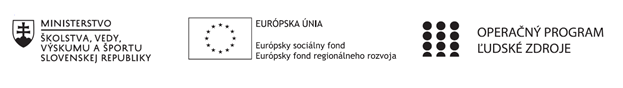 Správa o činnosti pedagogického klubu Príloha:Prezenčná listina zo stretnutia pedagogického klubuPríloha správy o činnosti pedagogického klubu                                                                                             PREZENČNÁ LISTINAMiesto konania stretnutia: ZŠ Sama CambelaDátum konania stretnutia: .....17. 12. 2019........Trvanie stretnutia: ...14, 00 – 17,00 hod......Zoznam účastníkov/členov pedagogického klubu:Meno prizvaných odborníkov/iných účastníkov, ktorí nie sú členmi pedagogického klubu  a podpis/y:Prioritná osVzdelávanieŠpecifický cieľ1.1.1 Zvýšiť inkluzívnosť a rovnaký prístup ku kvalitnému vzdelávaniu a zlepšiť výsledky a kompetencie detí a žiakovPrijímateľZákladná škola Sama Cambela, Školská 14, 976 13 Slovenská ĽupčaNázov projektuZvýšenie kvality vzdelávania na ZŠ Sama Cambela v Slovenskej ĽupčiKód projektu  ITMS2014+312011R070Názov pedagogického klubu 5.6.2. Pedagogický klub - čitateľské dielne s písomným výstupomDátum stretnutia  pedagogického klubu17. 12. 2019Miesto stretnutia  pedagogického klubuZŠ Sama Cambela, Slovenská ĽupčaMeno koordinátora pedagogického klubuMgr. Marcela KramcováOdkaz na webové sídlo zverejnenej správyhttp://www.zsslovlupca.edu.sk/Manažérske zhrnutie:Podľa výskumov pri porozumení obsahu čítaného textu zohrávajú u detí významnú úlohu ich doterajšie vedomosti, pretože dávajú do vzťahu informácie z daného textu s tým, čo má uložené v mozgu. Uplatnenie stratégie EUR je predpokladom pre aktívne učenie sa. Umožňuje žiakom využívať rôzne kognitívne procesy. V tomto trojfázovom modeli myslenia a učenia sa žiaci prechádzajú krokmi pred učením sa, počas neho a po učení. Rozvíja aj schopnosť kriticky myslieť a uvažovať. Počas evokácie skúma vlastnú vedomostnú bázu, počas uvedomenia si dopĺňa nové informácie do svojich existujúcich pamäťových schém. Až počas reflexie dochádza k skutočnému osvojovaniu si nových poznatkov.  Na osvojenie čitateľskej stratégie EUR bol zvolený súvislý populárno-náučný text z oblasti techniky s prepojením na environmentálnu výchovu s názvom „Elektrické lietadlo NASA vzlietne na budúci rok“. Úlohy v pracovnom liste sú koncipované tak, aby žiakov pripravili na príjem nových informácií, sprevádzali ich pri vnímaní obsahu textu a následne transformovali poznatky na hlbšie vedomosti. Výsledný pracovný list obsahuje východiskový text a úlohy uplatňujúce čitateľskú stratégiu EUR.Kľúčové slová:stratégia EUR, evokácia, uvedomenie, reflexiaManažérske zhrnutie:Podľa výskumov pri porozumení obsahu čítaného textu zohrávajú u detí významnú úlohu ich doterajšie vedomosti, pretože dávajú do vzťahu informácie z daného textu s tým, čo má uložené v mozgu. Uplatnenie stratégie EUR je predpokladom pre aktívne učenie sa. Umožňuje žiakom využívať rôzne kognitívne procesy. V tomto trojfázovom modeli myslenia a učenia sa žiaci prechádzajú krokmi pred učením sa, počas neho a po učení. Rozvíja aj schopnosť kriticky myslieť a uvažovať. Počas evokácie skúma vlastnú vedomostnú bázu, počas uvedomenia si dopĺňa nové informácie do svojich existujúcich pamäťových schém. Až počas reflexie dochádza k skutočnému osvojovaniu si nových poznatkov.  Na osvojenie čitateľskej stratégie EUR bol zvolený súvislý populárno-náučný text z oblasti techniky s prepojením na environmentálnu výchovu s názvom „Elektrické lietadlo NASA vzlietne na budúci rok“. Úlohy v pracovnom liste sú koncipované tak, aby žiakov pripravili na príjem nových informácií, sprevádzali ich pri vnímaní obsahu textu a následne transformovali poznatky na hlbšie vedomosti. Výsledný pracovný list obsahuje východiskový text a úlohy uplatňujúce čitateľskú stratégiu EUR.Kľúčové slová:stratégia EUR, evokácia, uvedomenie, reflexiaHlavné body, témy stretnutia, zhrnutie priebehu stretnutia: V prvej časti stretnutia  členovia klubu diskutovali o doterajšom priebehu vyučovania predmetu čitateľské dielne v 5., 7. a 9. ročníku. Žiaci 7. ročníka začali pracovať metódou samostatného čítania vlastných kníh s následnou diskusiou na zadanú otázku. Čítanie zaujalo aj žiakov so ŠVVP a dokážu sa 45 minút sústrediť na čítaný text. Zároveň J. Jamrišková informovala o výsledkoch pilotovania pracovného listu s využitím metakognitívnych procesov, ktorý členovia klubu vytvorili na stretnutí 5. 11. 2019V ďalšej časti stretnutia sa členovia klubu oboznámili s problematikou čitateľskej stratégie EUR,  a to zo zdrojov: https://mpc-edu.sk/sites/default/files/publikacie/_itate_sk__gramotnos__na_vyu_ovan_.pdfhttps://mpc-edu.sk/sites/default/files/rozhlady-casopis/pedagogicke_rozhlady_2016_4.pdfhttp://www.statpedu.sk/files/articles/dokumenty/ucebnice-metodiky-publikacie/globalne_vzdelavanie_metody_vystup-phu_20.pdfPodstatou tejto metódy je pomôcť žiakovi porozumieť vecnému textu členením hodiny na tri fázy: evokácia, uvedomenie, reflexia. V prvej fáze si žiaci vybavujú a aktivizujú už známe informácie o téme, o ktorej budú získavať nové poznatky. Ide o motivovanie žiakov, čo má kladný vplyv na uľahčenie pochopenia učiva a jeho zapamätanie (rozhovor pred čítaním, brainstorming, stanovenie cieľa práce s textom, prezeranie vonkajšej a vnútornej formy textu, predpovedanie obsahu textu). V druhej fáze – uvedomenie – žiaci prichádzajú do kontaktu s novými informáciami (čítajú text). U žiakov vzniká stav kognitívnej nerovnováhy, učiteľ pripravuje také pedagogicko-didaktické situácie, aby u žiakov vyvolal rozpor v poznaní. Učiteľ by mal udržiavať záujem žiaka vhodnými otázkami a priebežne vytvárať záznam, ktorý tvoria výsledky premýšľania o texte (porovnanie predpokladov s reálnymi faktami) . V záverečnej časti si žiak uvedomuje, čo sa naučil, hodnotí nové poznatky, formuluje problémy, ktoré vznikli v priebehu učenia, upevňuje si nové poznatky (vyjadrenie nových informácií vlastnými slovami, aplikácia nových poznatkov v praxi, zisťovanie úrovne porozumenia textu). V tretej časti stretnutia členovia klubu tvorili úlohy k informačnému súvislému textu s názvom „Elektrické lietadlo NASA vzlietne na budúci rok“. Ide o veku primeraný náučný text o výsledkoch vývoja experimentálneho lietadla. Téma ekologických alternatív k súčasným dopravným prostriedkom je medzi žiakmi najmä vyšších ročníkov veľmi populárna, takže text spĺňa základné kritérium pútavosti pre žiakov. Úvodné úlohy sú zamerané na motiváciu žiakov na tému textu, prezentáciu ich doterajších vedomostí a názorov na tému, predpoklad obsahu textu na základe obrázkov, podtitulku (metóda päťlístka). Nasledujú úlohy sprevádzajúce žiakov vnímaním a chápaním textu (prostredníctvom tvorby otázok a odpovedí, dopĺňaním slov do viet súvisiacich s obsahom textu). Otázky a úlohy v tejto fáze sú usporiadané vzostupne podľa jednotlivých procesov porozumenia textu.  Záverečná fáza (reflexia) sa realizuje formou nedokončených viet, ktoré sú štylizované tak, aby ich žiaci dokončili s uplatnením sebareflexie.Pracovný list s úlohami bude súčasťou Písomného výstupu pedagogického klubu Čitateľské dielne v januári 2020.Hlavné body, témy stretnutia, zhrnutie priebehu stretnutia: V prvej časti stretnutia  členovia klubu diskutovali o doterajšom priebehu vyučovania predmetu čitateľské dielne v 5., 7. a 9. ročníku. Žiaci 7. ročníka začali pracovať metódou samostatného čítania vlastných kníh s následnou diskusiou na zadanú otázku. Čítanie zaujalo aj žiakov so ŠVVP a dokážu sa 45 minút sústrediť na čítaný text. Zároveň J. Jamrišková informovala o výsledkoch pilotovania pracovného listu s využitím metakognitívnych procesov, ktorý členovia klubu vytvorili na stretnutí 5. 11. 2019V ďalšej časti stretnutia sa členovia klubu oboznámili s problematikou čitateľskej stratégie EUR,  a to zo zdrojov: https://mpc-edu.sk/sites/default/files/publikacie/_itate_sk__gramotnos__na_vyu_ovan_.pdfhttps://mpc-edu.sk/sites/default/files/rozhlady-casopis/pedagogicke_rozhlady_2016_4.pdfhttp://www.statpedu.sk/files/articles/dokumenty/ucebnice-metodiky-publikacie/globalne_vzdelavanie_metody_vystup-phu_20.pdfPodstatou tejto metódy je pomôcť žiakovi porozumieť vecnému textu členením hodiny na tri fázy: evokácia, uvedomenie, reflexia. V prvej fáze si žiaci vybavujú a aktivizujú už známe informácie o téme, o ktorej budú získavať nové poznatky. Ide o motivovanie žiakov, čo má kladný vplyv na uľahčenie pochopenia učiva a jeho zapamätanie (rozhovor pred čítaním, brainstorming, stanovenie cieľa práce s textom, prezeranie vonkajšej a vnútornej formy textu, predpovedanie obsahu textu). V druhej fáze – uvedomenie – žiaci prichádzajú do kontaktu s novými informáciami (čítajú text). U žiakov vzniká stav kognitívnej nerovnováhy, učiteľ pripravuje také pedagogicko-didaktické situácie, aby u žiakov vyvolal rozpor v poznaní. Učiteľ by mal udržiavať záujem žiaka vhodnými otázkami a priebežne vytvárať záznam, ktorý tvoria výsledky premýšľania o texte (porovnanie predpokladov s reálnymi faktami) . V záverečnej časti si žiak uvedomuje, čo sa naučil, hodnotí nové poznatky, formuluje problémy, ktoré vznikli v priebehu učenia, upevňuje si nové poznatky (vyjadrenie nových informácií vlastnými slovami, aplikácia nových poznatkov v praxi, zisťovanie úrovne porozumenia textu). V tretej časti stretnutia členovia klubu tvorili úlohy k informačnému súvislému textu s názvom „Elektrické lietadlo NASA vzlietne na budúci rok“. Ide o veku primeraný náučný text o výsledkoch vývoja experimentálneho lietadla. Téma ekologických alternatív k súčasným dopravným prostriedkom je medzi žiakmi najmä vyšších ročníkov veľmi populárna, takže text spĺňa základné kritérium pútavosti pre žiakov. Úvodné úlohy sú zamerané na motiváciu žiakov na tému textu, prezentáciu ich doterajších vedomostí a názorov na tému, predpoklad obsahu textu na základe obrázkov, podtitulku (metóda päťlístka). Nasledujú úlohy sprevádzajúce žiakov vnímaním a chápaním textu (prostredníctvom tvorby otázok a odpovedí, dopĺňaním slov do viet súvisiacich s obsahom textu). Otázky a úlohy v tejto fáze sú usporiadané vzostupne podľa jednotlivých procesov porozumenia textu.  Záverečná fáza (reflexia) sa realizuje formou nedokončených viet, ktoré sú štylizované tak, aby ich žiaci dokončili s uplatnením sebareflexie.Pracovný list s úlohami bude súčasťou Písomného výstupu pedagogického klubu Čitateľské dielne v januári 2020.Závery a odporúčania:Výstup z tohto stretnutia pedagogického klubu  – Čitateľské dielne je didaktický materiál (pracovný list) s uplatnením stratégie EUR. Ide o tému, ktorá je pre žiakov zaujímavá, takže budú mať dostatok vstupných vedomostí, na ktoré v priebehu práce s textom nadviažu. Stratégia učenia EUR je východiskom pre metódu kritického myslenia, ktorého rozvíjanie sa v súčasnosti javí ako kľúčové, lebo je jednou zo základných zručností v otvorenej demokratickej spoločnosti. Žiaci si nacvičia postup myšlienkových procesov, ktoré začínajú informáciou a končia prijatím rozhodnutia. V priebehu uvedomovania si významu (v 2. fáze) sa môžu uplatniť aj iné učebné metódy (napr. INSERT), ktoré umožňujú, aby žiaci ostali počas práce s textom aktívni. Vzhľadom na tematické zameranie textu je pracovný list vhodný na využitie aj na hodinách techniky, resp. fyziky vo vyšších ročníkoch.Pracovný list bude súčasťou Písomného výstupu pedagogického klubu Čitateľské dielne v januári 2020.Závery a odporúčania:Výstup z tohto stretnutia pedagogického klubu  – Čitateľské dielne je didaktický materiál (pracovný list) s uplatnením stratégie EUR. Ide o tému, ktorá je pre žiakov zaujímavá, takže budú mať dostatok vstupných vedomostí, na ktoré v priebehu práce s textom nadviažu. Stratégia učenia EUR je východiskom pre metódu kritického myslenia, ktorého rozvíjanie sa v súčasnosti javí ako kľúčové, lebo je jednou zo základných zručností v otvorenej demokratickej spoločnosti. Žiaci si nacvičia postup myšlienkových procesov, ktoré začínajú informáciou a končia prijatím rozhodnutia. V priebehu uvedomovania si významu (v 2. fáze) sa môžu uplatniť aj iné učebné metódy (napr. INSERT), ktoré umožňujú, aby žiaci ostali počas práce s textom aktívni. Vzhľadom na tematické zameranie textu je pracovný list vhodný na využitie aj na hodinách techniky, resp. fyziky vo vyšších ročníkoch.Pracovný list bude súčasťou Písomného výstupu pedagogického klubu Čitateľské dielne v januári 2020.Vypracoval (meno, priezvisko)PhDr. Jana JamriškováDátum17. 12. 2019Podpis............................Schválil (meno, priezvisko)............................Dátum18. 12.2019....Podpis............................Prioritná os:VzdelávanieŠpecifický cieľ:1.1.1 Zvýšiť inkluzívnosť a rovnaký prístup ku kvalitnému vzdelávaniu a zlepšiť výsledky a kompetencie detí a žiakovPrijímateľ:Základná škola Sama Cambela, Školská 14, 976 13 Slovenská ĽupčaNázov projektu:Zvýšenie kvality vzdelávania na ZŠ Sama Cambela v Slovenskej ĽupčiKód ITMS projektu:312011R070Názov pedagogického klubu:5.6.2. Pedagogický klub - čitateľské dielne s písomným výstupomč.Meno a priezviskoPodpisInštitúcia1.Mgr. Marcel HlaváčZŠ Sama Cambela2.PhDr. Jana JamriškováZŠ Sama Cambela3.Mgr. Marcela KramcováZŠ Sama Cambela4.č.Meno a priezviskoPodpisInštitúcia